План-конспект відкритого уроку 2 клас. Англійська моваТЕМА/The subject of the lesson: Закріплення та узагальнення лексики «ОДЯГ»Функції уроку/AimsЗакріпити та узагальнити знання учнів по темі «Одяг» Активізувати навички та вміння усного мовлення на основі вивченого матеріалуУдосконалити навички та вміння аудіювання Активізувати вживання «Теперішнього тривалого часу»Включити учнів у навчальну діяльність і за сприйняттям та використанням в мовленні граматичних структур та лексичних одиницьЗаохочувати учнів до спілкування англійською мовоюРозвивати фонематичний слух, мовну здогадку, творчу уявуРозвивати вміння працювати в парах та індивідуальноВиховувати естетичний смак при виборі одягуТип уроку/Type of the lesson:                Тренувальний урок говоріння та аудіюванняЗасоби Підручник та робочий зошит, магнітофон, дидактичній матеріал, наочність, роздатковий матеріал.Види діяльності на уроці/Activities at the lessonФронтальна роботаГрупова роботаПарна роботаРобота з роздатковим матеріаломХід уроку/ProcedureОрганізація класу. Привітання/GreetingGood morning children! I’m glad to see you!How are you today!Say hello to each other, ask “How are you today?”Пісня про дні тижня “Monday Tuesday Wednesday”Актуалізація опорних знаньФонетична зарядка/Phonetic exercises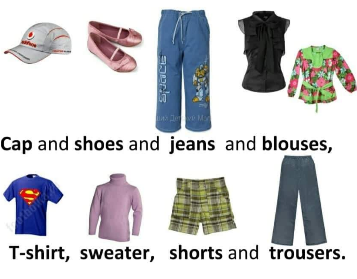 На малюнку зображені малюнки в тому ж порядку, як і чистомовці. Діти повторюють ще два рази. На дошці наочність по темі «ОДЯГ»Вчитель ставить запитання а діти відповідають.What is this?What are they?Кожній дитині пропонується листок з графічним зображенням слова. Отримавши слово учень визначає відповідний малюнок і прикріплює його до дошки.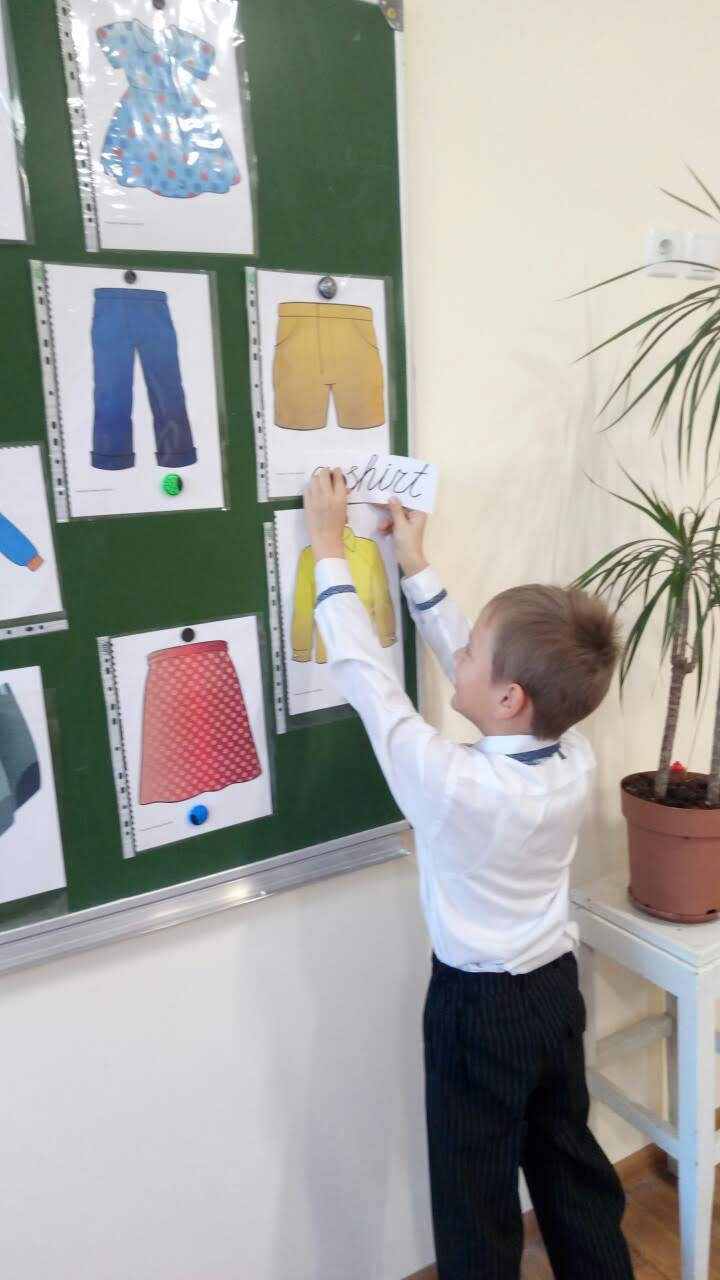 Гра «Знайди зайве слово»Вчитель називає ряд слів, в якому є зайве. Учні плескають в долоні або піднімають руку.Гра «Вгадай слово»Вчитель вимовляє слово губами безголосно. Учні відгадують вимовлене губами слово.3 Основна частина уроку/Aim of the lessonПовідомлення теми і мети урокуНа дошці наочність «Символи погоди». Вчитель пропонує прослухати аудіозапис звуків природи різних погодних умов (дощ, вітер…)(Way Ahead2. Teacher’s CD track 54)Look at the board. What is the weather?  It’s raining (It’s sunny. It’s windy. It’s hot). Say what is wearing better?Вчитель видає учням по два конверти з паперовими ляльками та різноманітним одягом до них. Діти розкладають на парті вміст конвертів та розглядають одяг.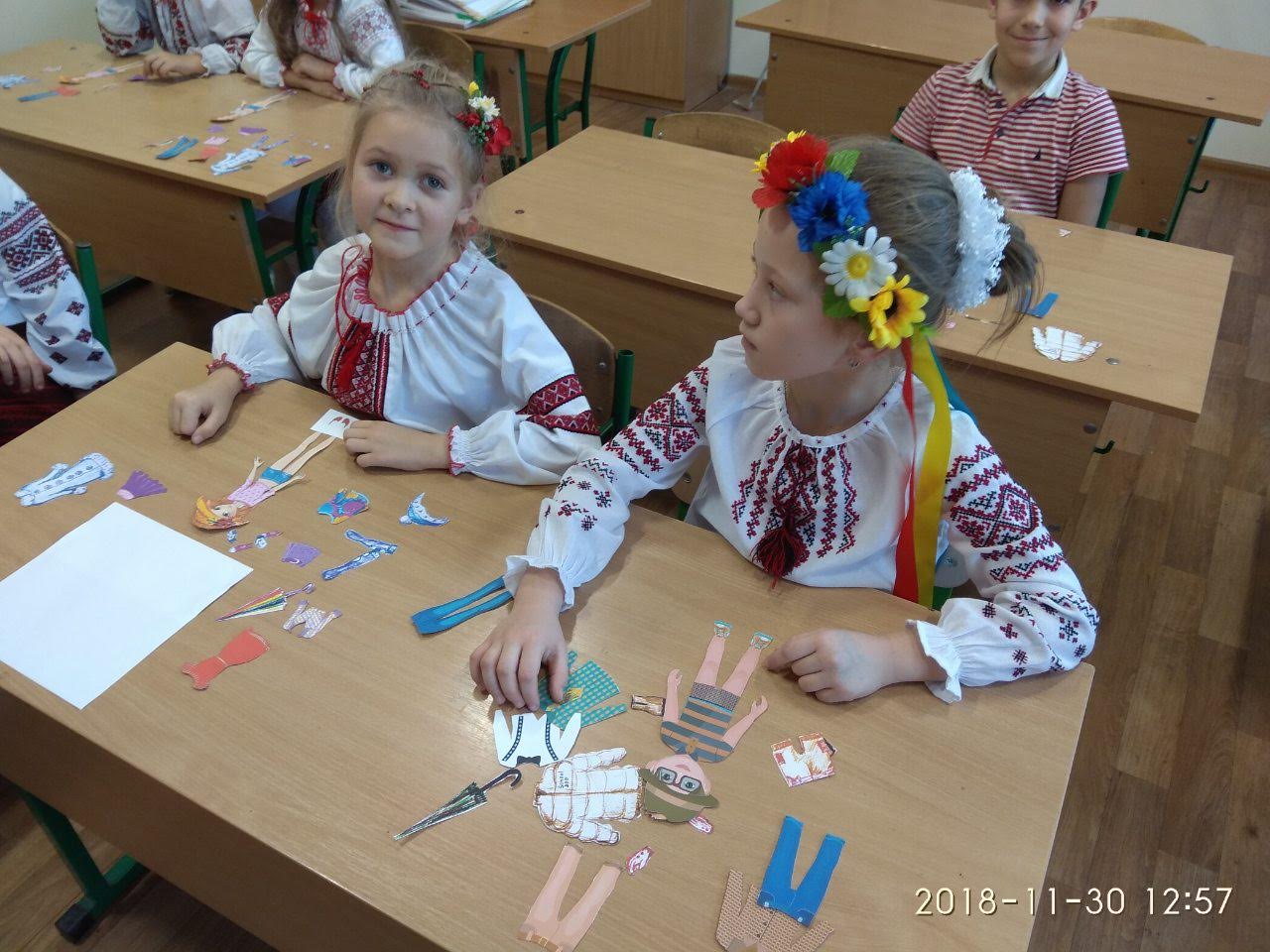 Вчитель називає певну погоду і пропонує вибирати і одягати ляльок.The weather is hot. The girl is wearing a hat, a dress and sandals. The weather is raining. The boy is wearing a coat, a hat and boots.Заохочення дітей вести гру «Одягни ляльку». Діти по бажанню виходять і продовжують вести гру. 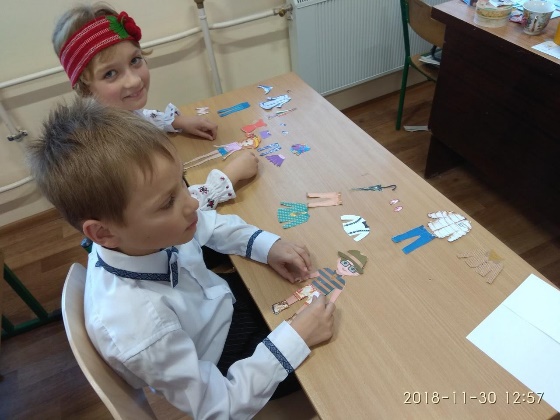 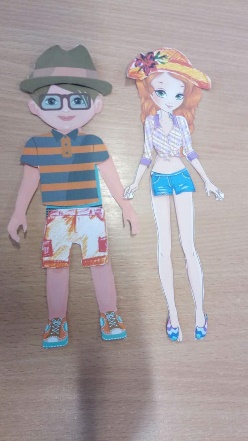 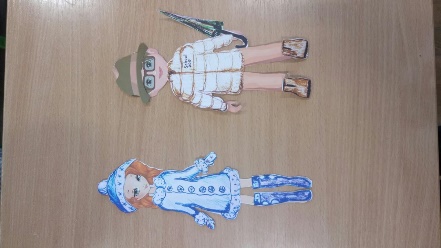 ДИНАМІЧНА ПАУЗАAre you tired? Let’s move!Head, shoulders, knees and toes, knees and toes.Head, shoulders, knees and toes, knees and toes.And eyes and ears and mouth and noseHead, shoulders, knees and toes, knees and toes.Робота в парах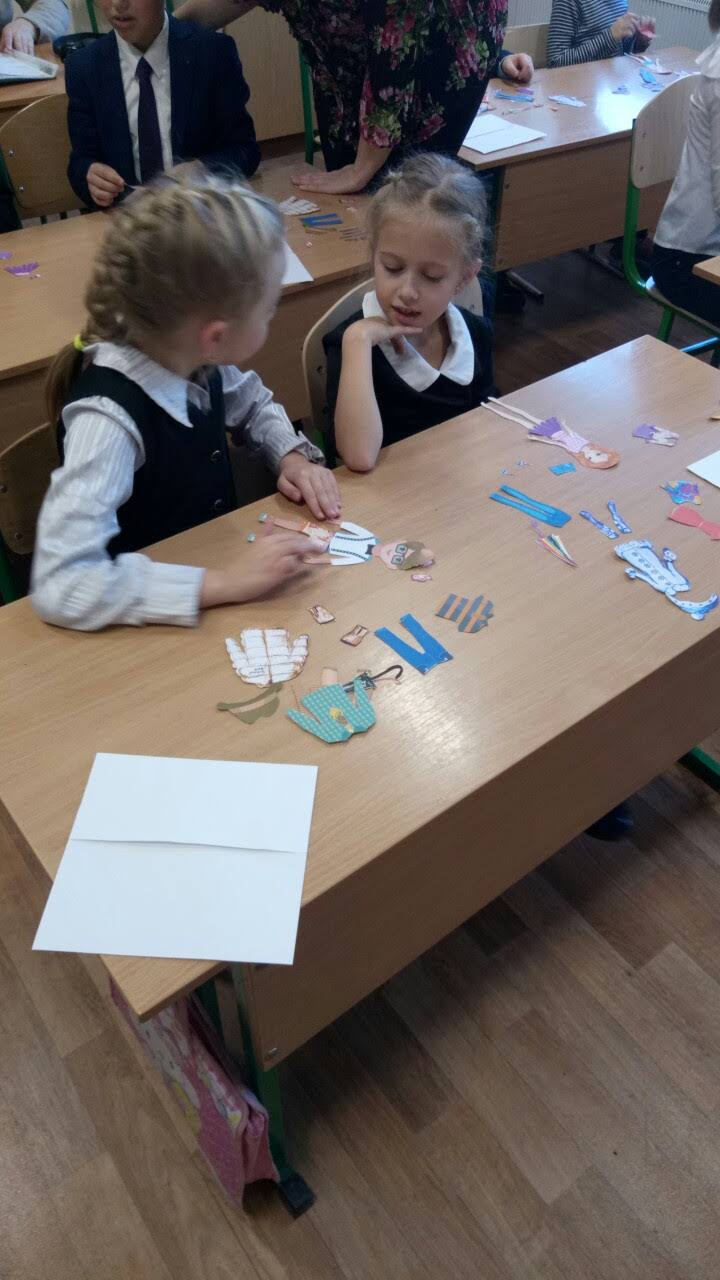 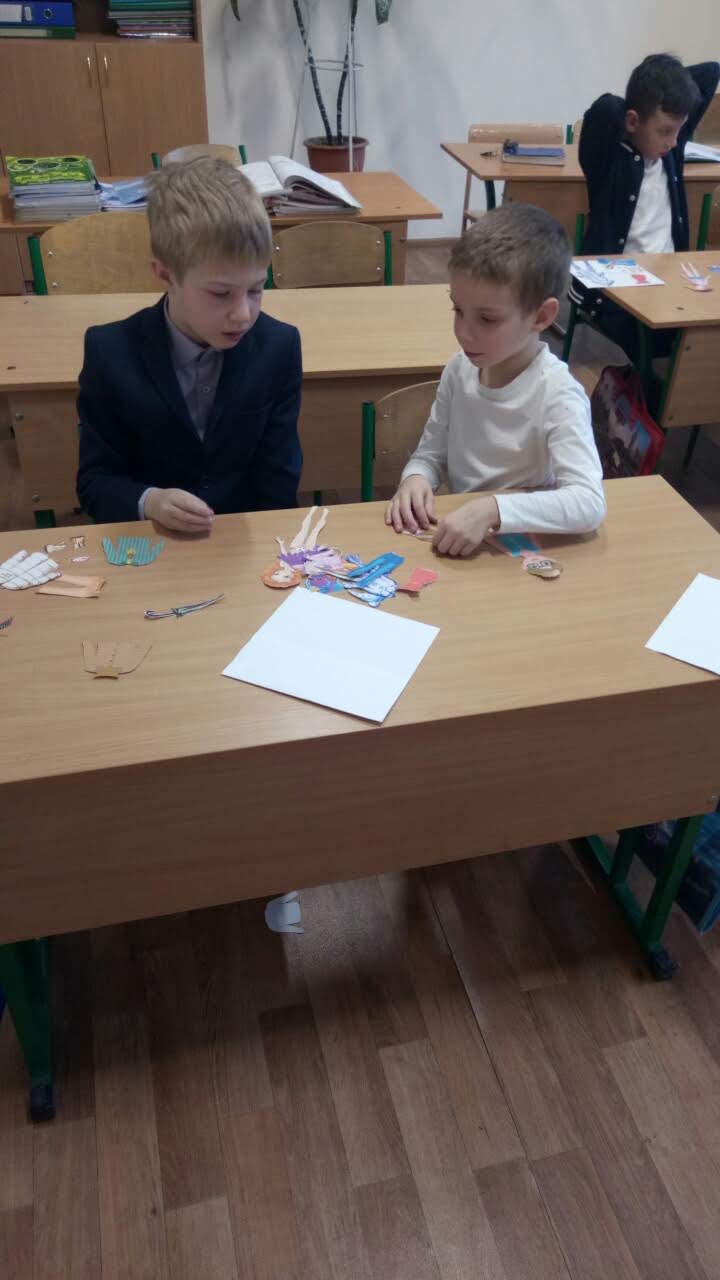 Діти повертаються один до одного і продовжують гру.ВИСНОВОК УРОКУDo you like our lesson today? Was it easy or difficult?Кожній дитині видаються смайлики: «веселий» і «сумний» за допомогою яких вони діляться враженнями від уроку.Виставлення оцінок Домашнє завдання: розгадати кросворд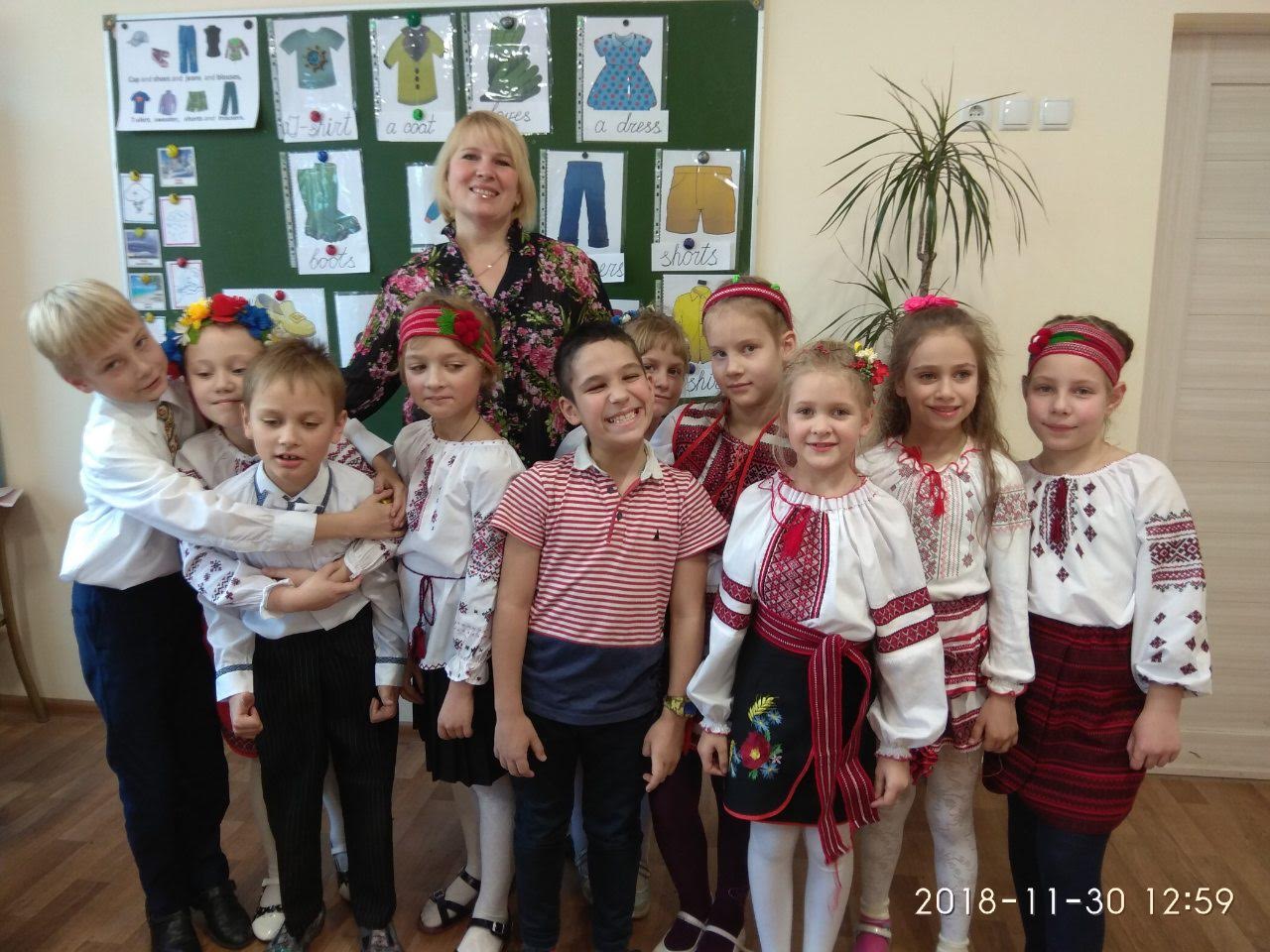 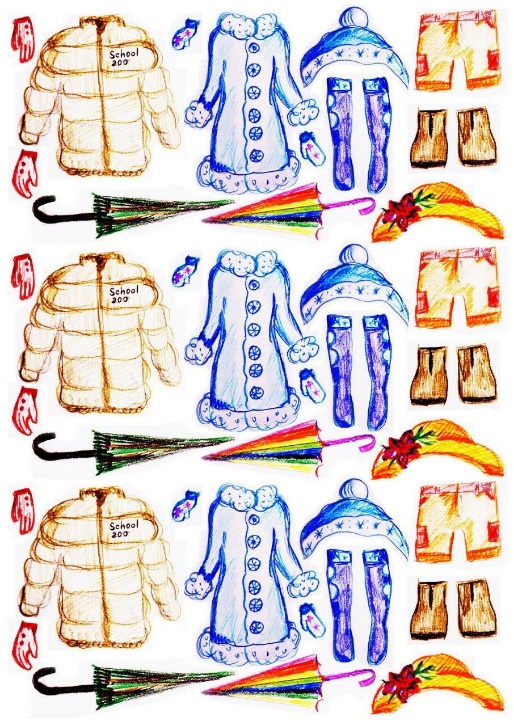 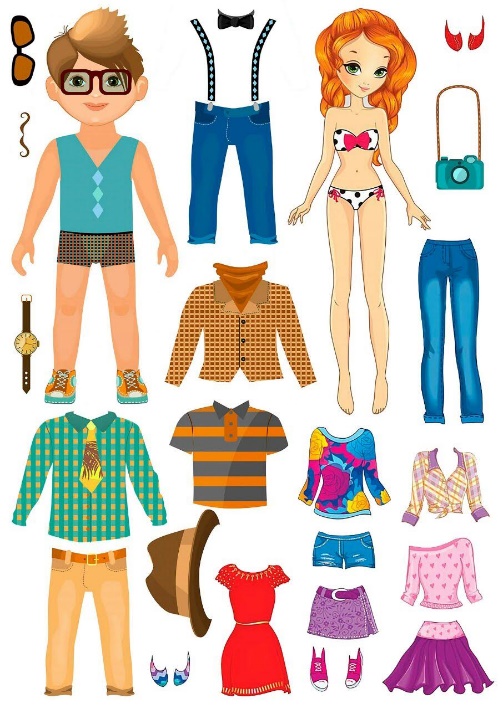 